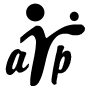 Nombre de la Asociación: Asociación Riojana de Pediatría de Atención PrimariaSiglas: ARPapFundación: 15 de diciembre de 2004Fecha adhesión AEPap: 3 de junio de 2005Nº actual de asociados: 58Presidentes que ha tenido la Asociación: José Vicente Bernad UsozJunta Directiva actualJosé Vicente Bernad Usoz (Presidencia)Cristina Rodríguez Arranz (Vicepresidencia)Ana Castroviejo Gandarias (Secretaría)Jaime Tella Madorrán (Tesorería)Elisa De Miguel Esteban (Vocalía Primera)Ana González Sala (Vocalía Segunda)Emma Lodosa Ayala (Vocalía Tercera)María Palacios Horcajada (Vocalía Cuarta)Vocal en AEPapJosé Vicente Bernad Usoz (Presidente) Domicilio social: Ilustre Colegio Oficial de Médicos de La Rioja. Calle Ruavieja 67-69, 1º. 26001 Logroño (La Rioja).Página Web: http://www.arpap.orgRedes sociales: presencia en Twitter @ARiojaPapEditor Web y RRSS: Francisco Jiménez Monteagudo (webmaster@arpap.org)Publicaciones: no constanActividades formativas regulares (fecha y número de ediciones):Jornada de la Asociación Riojana de Pediatría de Atención Primaria. Formato de ponencias seguidas de un turno de preguntas. Periodicidad anual. Última edición: 15ª. Fecha: 18 de noviembre de 2023.Sesiones de formación en coordinación con especialistas del Hospital San Pedro de Logroño (junio y noviembre 2023)Organización junto a pediatras del Hospital San Pedro de Logroño de un curso de urgencias pediátricas para residentes de MFyC.Grupos de trabajo:Grupo de Vías Respiratorias: Cruz Mª Amiama Pérez de Villarreal; Rosalía Areta Ballester; Irene Calavia Redondo; Elena León Angós; Mª José Monreal GálvezGrupo de Temas Laborales: José Vicente Bernad Usoz; Ana García Tartas; Silvia Teresa Gil de Muro; Isabel López AznárezEditor Web y RRSS: Francisco Jiménez MonteagudoGrupo de Atención al Niño Inmigrante: Blanca Caño Camarero; Beatriz Rituerto Gómez; Jaime Tella Madorrán Algunos de los socios participan en grupos de trabajo de la AEPap y en actividades formativas o de investigación promovidas por éstos.Colaboraciones con la Administración regional (comisiones, grupos de trabajo, líneas de investigación,……):Participación en grupos de trabajo del servicio regional de salud, como representación de la pediatría de Atención Primaria (Grupo de Atención a la Discapacidad, Unidad Técnica CIAP2, Unidad Técnica de Salud Mental Infanto Juvenil, Comisión del Deporte...).Actualización de los documentos de recomendaciones e informes pediátricos incorporados en la biblioteca de la historia clínica informática del Servicio Riojano de Salud.Representación en el seno del Colegio de Médicos de La Rioja en los foros de asociaciones científicas de atención primaria.Actividades profesionales:Lista de Distribución ARPap: con la colaboración de la AEPap, se mantiene una lista de distribución de correo electrónico (arpap@aepap.org), de ámbito regional.